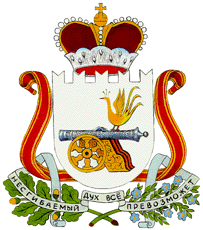 АДМИНИСТРАЦИЯ  БОЛТУТИНСКОГО СЕЛЬСКОГО ПОСЕЛЕНИЯ                     ГЛИНКОВСКОГО РАЙОНА  СМОЛЕНСКОЙ ОБЛАСТИ                              П О С Т А Н О В Л Е Н И Е от " 20" ноября  2018 г.                                                          №49 В целях приведения нормативного правового акта с действующим законодательством Российской Федерации Администрация   п о с т а н о в л я е т:  1.Внести в постановление Администрации Болтутинского сельского поселения Глинковского района Смоленской области от 14.11.2017г. № 66 «Об утверждении муниципальной  программы «Комлексное развитие систем транспортной   инфраструктуры  Болтутинского сельского поселения  Глинковского района Смоленской области на 2018- 2027 годы» следующие изменения:        1) в заголовке и тексте слова « на 2018-2027 годы» исключить;        2) в программе«Комлексное развитие систем транспортной  инфраструктуры  Болтутинского сельского поселения  Глинковского района Смоленской области на 2018- 2027 годы» ( далее -  программа), утверждённой указанным постановлением:        - в наименовании слова « на 2018-2027 годы» исключить;        - в наименовании паспорта муниципальной программы  слова« на 2018-2027 годы» исключить;        - в разделе « Объём и источники финансирования» паспорта муниципальной программы слова «средства дорожного фонда Болтутинского сельского поселения» заменить словами «иные источники»;       - в заголовке п.1  слова «на 2018-2027 годы» исключить;       - в тексте п.6 слова «за счёт средств дорожного фонда местного значения» заменить словами «за счёт иных  источников».        - в разделе «источники финансирования» п.7 слова «средства  дорожного фонда  поселения» заменить словами «иные источники».2.Настоящее постановление вступает в силу с 1 января 2019 года и подлежит официальному обнародованию на сайте муниципального образования «Глинковский район Смоленской области» в разделе «Администрация».Глава муниципального образованияБолтутинского сельского поселенияГлинковского района Смоленской области                                  О.П.АнтиповаО внесении изменений в   постановление АдминистрацииБолтутинского сельского поселенияГлинковского района Смоленской области от 14.11.2017г.г. № 66 